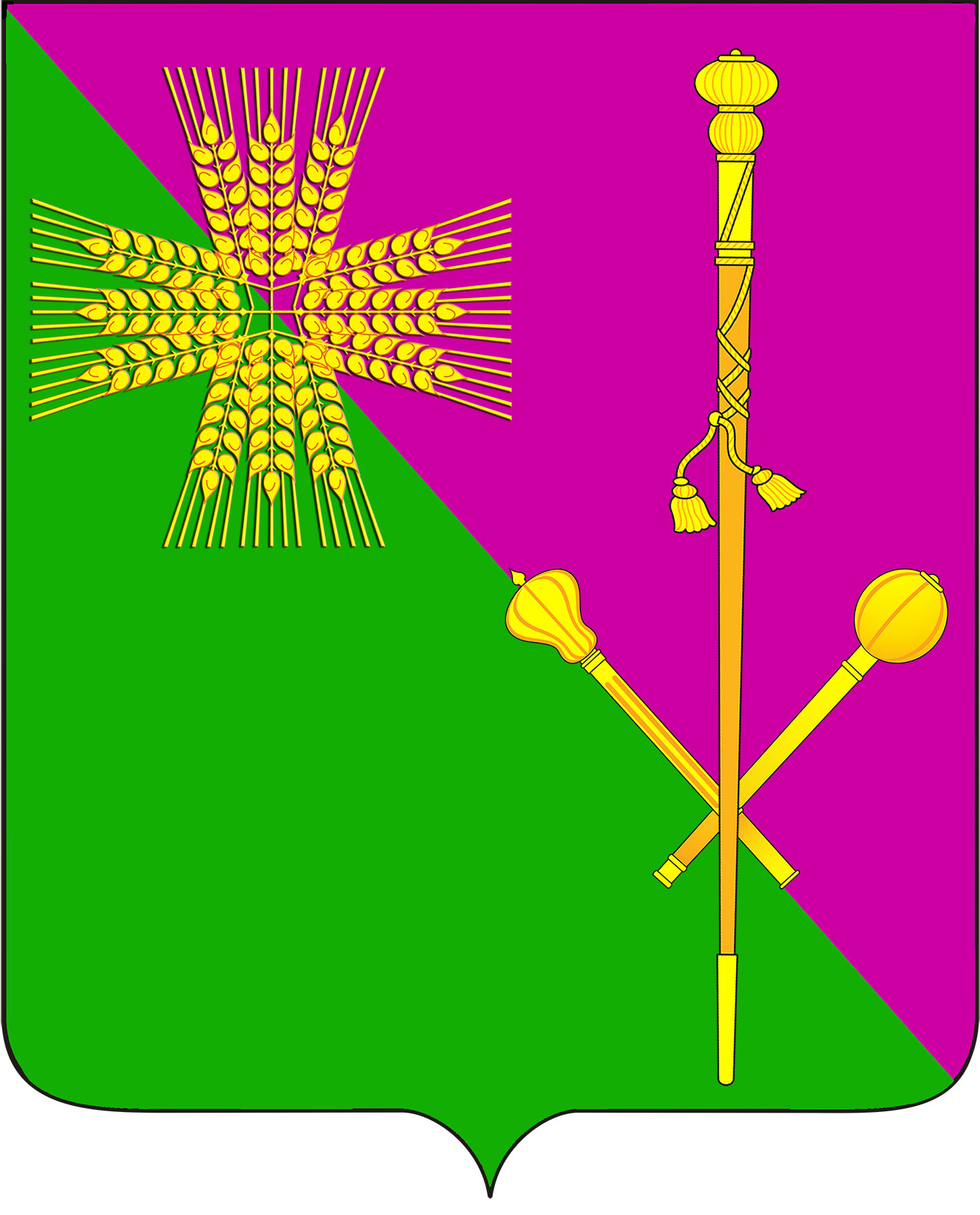 Об установлении стоимости гарантированного перечня услуг по погребению, оказываемых на территории Брюховецкого сельского поселения Брюховецкого районаВ соответствии с Федеральным законом от 12 января 1996 года № 8-ФЗ «О погребении и похоронном деле», Законом Краснодарского края от 4 февраля 2004 года № 666-КЗ «О погребении и похоронном деле в Краснодарском крае», Уставом Брюховецкого сельского поселения Брюховецкого района, Совет Брюховецкого сельского поселения Брюховецкого района решил:1. Утвердить стоимость гарантированного перечня услуг по погребению, оказываемых специализированной службой по вопросам похоронного дела на территории Брюховецкого сельского поселения Брюховецкого района (прилагается).2. Решение Совета Брюховецкого сельского поселения Брюховецкого района от 17 марта 2023 года № 196 «Об установлении стоимости гарантированного перечня услуг по погребению, оказываемых на территории Брюховецкого сельского поселения Брюховецкого района» признать утратившим силу с 1 февраля 2024года.3. Решение подлежит официальному опубликованию.4. Контроль за выполнением настоящего решения возложить на депутатскую комиссию Совета Брюховецкого сельского поселения Брюховецкого района по вопросам жилищно–коммунального хозяйства, вопросам благоустройства и землепользования (Бобылев С.Н.).5. Решение вступает в силу со дня его официального опубликования,
и распространяется на правоотношения, возникшие с 1 февраля 2024 года.Глава Брюховецкого сельскогопоселения Брюховецкого района                                                        Е.В. СамохинПредседатель СоветаБрюховецкого сельского поселения Брюховецкого района                                                                          И.Н. МакарецПриложениеУтвержденарешением СоветаБрюховецкого сельского поселения Брюховецкого районаот _____________.  № ______Стоимостьгарантированных услуг по погребению умерших (погибших), не имеющих супруга, близких родственников, иных родственников либо законного представителя умершего (погибшего) или невозможности осуществить ими погребение, а также при отсутствии иных лиц, взявших на себя обязанность осуществить погребение, погребение умершего (погибшего) на дому, на улице или в ином месте после установления органами внутренних дел его личности, и умерших (погибших),  личность которых не установлена органами внутренних дел, оказываемые на территории Брюховецкого сельского поселения Брюховецкого районаСтоимость гарантированного перечня услуг попогребению, оказываемых на территории Брюховецкого сельского поселения Брюховецкого района№ п/пНаименование услугиСтоимость, руб. 1Оформление документов, необходимых для погребения269,372Облачение тела умершего (погибшего)718,953Предоставление гроба2 489,834Изготовление инвентарной таблички, устанавливаемой на могиле350,095Перевозка умершего на кладбище (в крематорий)1 879,966Погребение2 662,00ИтогоИтого8 370,20